Starostwo Powiatowe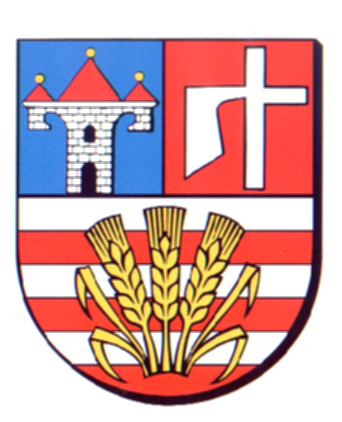 w OpatowieWydział Zarządzania Kryzysowegoul. Sienkiewicza 17, 27-500 Opatów tel./fax 15 868 47 01, 607 350 396, e-mail: pzk@opatow.plOSTRZEŻENIE METEOROLOGICZNEOpatów, dnia 18.02.2022 r.Opracował: WZKK.WOSTRZEŻENIE METEOROLOGICZNE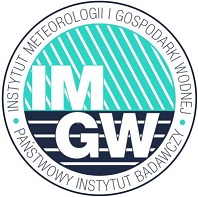 OSTRZEŻENIE Nr 23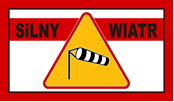 
Zjawisko:  Silny wiatrStopień zagrożenia:  2Biuro:IMGW-PIB Biuro Prognoz Meteorologicznych w KrakowieObszar:       województwo świętokrzyskie – powiat opatowskiWażność:   Od: 2022-02-19 godz. 00:00Do: 2022-02-19 godz. 18:00Przebieg:Prognozuje się wystąpienie silnego wiatru o średniej prędkości od 40 km/h do 50 km/h, w porywach do 
100 km/h, z zachodu i południowego zachodu.Prawdopodobieństwo:85 %Uwagi:W związku z dynamiczną sytuacją meteorologiczną ostrzeżenie może być aktualizowane.Czas wydania:2022-02-18 godz.12:07Synoptyk: Adam Michniewski